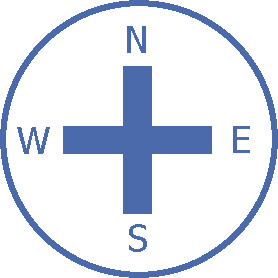 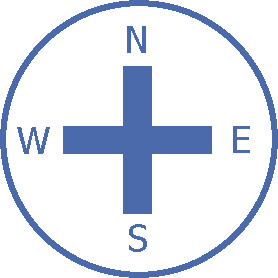 Kindly sign and date as your acceptance of the termsGlobal / Travel Clinic/ Travel Forms/ Registration A5Created: April 2012 / Amended: July 2013NameAddressDate of birthTelephoneNo.The Travel Clinic is not an NHS clinic. There is a consultation fee payable for travel health advice.All vaccinations are chargeable.The Travel Clinic is not an NHS clinic. There is a consultation fee payable for travel health advice.All vaccinations are chargeable.SignatureDate